665 Blackstone Street | Minneola, Florida 34715Phone: 954-802-6330 | Carolina@wholisticPT.co | wholisticpt.coCANCELLATION POLICYAll treatments are by appointment only.  Patients are scheduled in advance depending on availability. Patients are expected to arrive on time to all scheduled appointments, in cases where a patient is running late the recommendation is to call the office to notify.  The will be offer the option to keep the appointment and be seen for the allowable remaining time with the understanding they are still responsible for full payment.  Or to cancel, and be charged the cancellation fee of $50.The $50 cancellation fee will be applied cancellations that occur with less than 24 hour notice.  This fee is due in full prior to any further scheduling.I understand and agree I am accountable to the above financial and cancellation policy. Yes	 No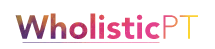 Carolina GutierrezPatient Name DatePatient signatureDateTherapist signatureDate